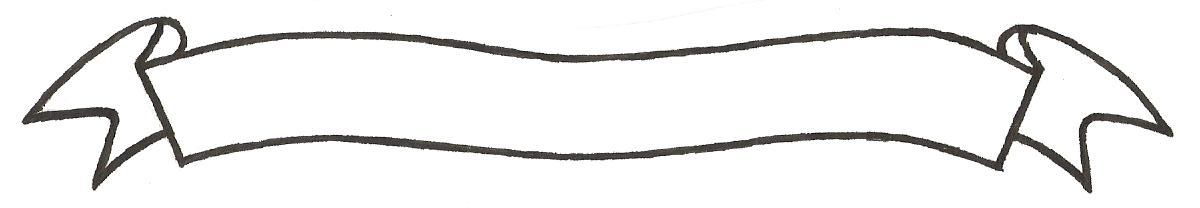 MERU UNIVERSITY OF SCIENCE AND TECHNOLOGYP.O. Box 972-60200 – Meru-Kenya. Tel: 020-2069349, 061-2309217. 064-30320 Cell phone: +254 712524293, +254 789151411 Fax: 064-30321Website: www.mucst.ac.ke  Email: info@mucst.ac.ke    University Examinations 2014/2015SECOND YEAR, FIRST SEMESTER EXAMINATION FOR DIPLOMA IN PURCHASING AND SUPPLIES MANAGEMENT.DPS 0215: TRANSPORT MANAGEMENTDATE: DECEMBER 2014                                                                                            TIME: 1 HOURSINSTRUCTIONS: Answer question one and any other two questionsQUESTION ONE (30 MARKS)Give and discuss the main duties of a transport manager in an organisation	(10 marks)Discuss the essential features of a good transport system			(10 marks)Give and discuss the main contributions of ICT in the transport industry today	(10 marks)QUESTION TWO (20 MARKS)There are enough proves that the government is making great efforts to regulate the transport industry.  For what benefits do you think that the government is doing this?											(10 marks)What are the main advantages associated with sea transport			(10 marks)QUESTION THREE (20 MARKS)Discuss any 5 characteristics of a good negotiator in transport pricing	(10 marks)Briefly discuss the following special modes of transport;			(10 marks)Piggy backFishy backBulk carriersInter-modal transportationContainerizationQUESTION FOUR (20 MARKS) A company that has been hiring means of transport for a long time now is considering acquiring and operating its own transport system.  Explain any four (4) of the benefits they are likely to enjoy out of this arrangement and also two (2) bottlenecks they are likely to face out of the same arrangement				(12 marks)Define the term inter-modal transport bringing out clearly its importance in the transport industry								(8 marks)QUESTION FIVE (20 MARKS)You have been appointed as a transport manager of Rona company and you have been called upon to guide the company in selecting a suitable mode of transport.  Give and explain some of the main factors you would consider vital in this exercise.	(10 marks)Discuss any five convincing reasons why organizations may switch form one transport mode to another one.							(10 marks)